	Kallelse / underrättelse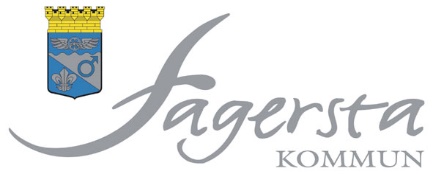 Välfärd och serviceNämnd/utskott:	Kommunstyrelsens kultur- och fritidsutskott Tid:	Onsdagen den 19 januari 2022, klockan 13.15Plats:	Slussen, våning 1, Bangårdsgatan 1 eller TeamsFagersta den 12 januari 2022Ulrika SkoglundOrdförandeNrÄrendeDnrAnt  1ProtokollsjusteringFörslag: Bertil Fredriksson (SD)Beslutsärenden  2Föreningsbidrag till pensionärsföreningarKFU § 35Bilaga2019/0292Föreningsutvecklare Jimmy Vahlstedt föredrar.  3Samarbetsavtal med OLKA SportresorKS § 245Bilaga2021/0144Föreningsutvecklare Jimmy Vahlstedt föredrar.  4Ansökan om stöd för tillgänglighetsanpassning av friluftsanläggningAU § 112Bilaga2021/0050Avdelningschef Kent Nilsson föredrar.  5Fråga gällande fontänen på BrinelltorgetKFU § 20Bilaga2021/0155
Ordförande Ulrika Skoglund föredrar.  6Café KoltrastenKS § 265Bilaga2021/0198
Kostchef Elisabeth Åsblom föredrar.  7Behovsframställan från Västanfors tennisklubbKFU § 32Bilaga2021/0187  8Eventuella övriga ärenden